							         26.08.2021   259-01-03-256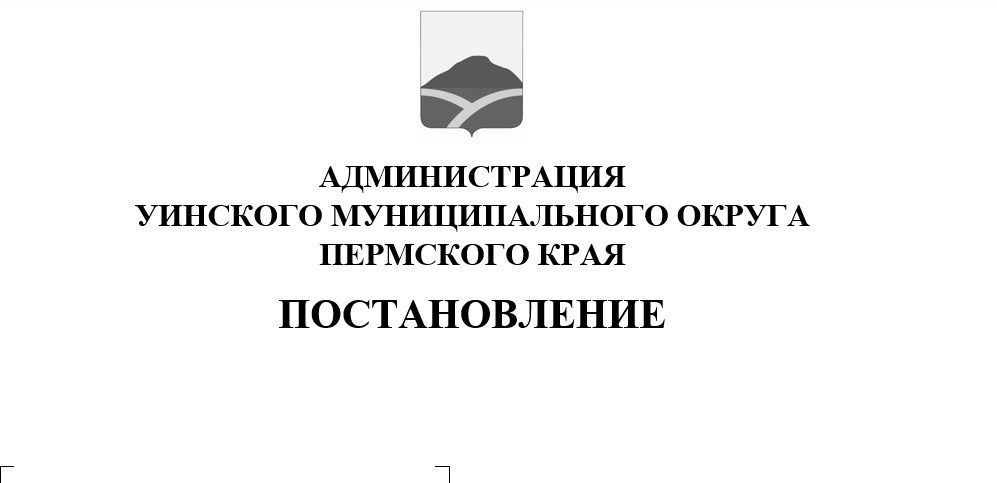 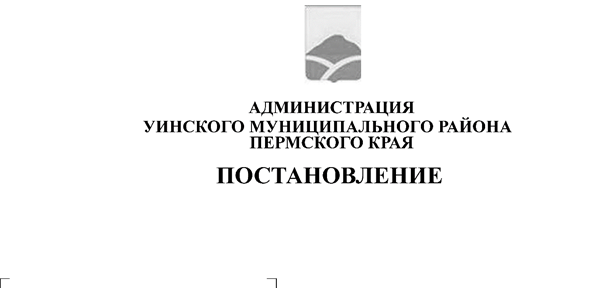  В соответствии со статьей 179 Бюджетного кодекса Российской Федерации, статьей 31 Устава Уинского муниципального округа Пермского края, постановлениями администрации Уинского муниципального округа от 05.08.2020 № 259-01-03-346 «Об утверждении порядка разработки, реализации и оценки эффективности муниципальных программ Уинского муниципального округа» и от 25.09.2020 № 259-01-03-409 «Об утверждении Перечня муниципальных программ Уинского муниципального округа Пермского края» администрация Уинского муниципального округа Пермского краяПОСТАНОВЛЯЕТ:           1. Внести в постановление администрации Уинского муниципального округа Пермского края от 28.10.2020 № 259-01-03-463               «Об утверждении муниципальной программы «Безопасные и качественные дороги Уинского муниципального округа Пермского края»     на 2021-2023 годы» ( с изм. от 15.02.2021) следующие изменения:	1.1. В муниципальной программе «Безопасные и качественные дороги Уинского муниципального округа Пермского края» на 2021-2023 годы:      1.1.1.  Паспорт муниципальной программы, а также раздел 8 текстовой части изложить в редакции согласно приложению 1 к настоящему постановлению.            1.1.2. Приложения 2, 3, 3а, 3б, 4 изложить в редакции согласно приложений к настоящему постановлению.        2. Настоящее постановление вступает в силу со для официального обнародования и подлежит размещению на официальном сайте администрации Уинского муниципального округа в сети «Интернет» .3. Контроль над исполнением настоящего постановления возложить на начальника муниципального казенного учреждения «Управление по строительству, ЖКХ и содержанию дорог Уинского муниципального округа» Квиткова Д.Н.Глава  муниципального округа –глава администрации Уинскогомуниципального округа                                                                        А.Н. Зелёнкин  Приложение 1                                                                                               к постановлению администрацииУинского муниципальногоокруга Пермского края                                                                              26.08.2021   259-01-03-256Паспорт муниципальной программы8. Обоснование объема финансовых ресурсов, необходимых для реализации программыРасчет размера ассигнований  на содержание автомобильных дорог общего пользования,  содержание  мостовых сооружений производится  в соответствии с постановлением администрации Уинского муниципального района от 04.09.2012 № 493 « Об утверждении нормативов финансовых затрат, правил расчета размера ассигнований Уинского муниципального района на капитальный ремонт, ремонт и содержание муниципальных автомобильных дорог, и содержание мостовых переходов на муниципальных автомобильных дорогах» и составляет: в 2021 году- 15 478 364,00 руб., в 2022 году- 15 972 877,46 руб., в 2023 году- 17 753 790,00 руб.         Для реализации мероприятий по ремонту автомобильных дорог запланировано: в 2021 году – 42 448 188,35 руб., в 2022 году - 30 731 222,54 руб., в 2023 году - 16 942 110,00 руб.Для реализации мероприятий по организации транспортного обслуживания населения запланировано: в 2021 году – 1 966 275,49 руб., в 2022 году -           2 010 701,00 руб., в 2023 году - 2 010 701,00руб.Приложение 2к постановлению администрацииУинского муниципальногоокруга Пермского края                                                                                                                                             26.08.2021   259-01-03-256Переченьцелевых показателей муниципальной программы Уинского муниципального округа Пермского края Приложение 3к постановлению администрацииУинского муниципальногоокруга Пермского края                                                                                                                                             26.08.2021   259-01-03-256Финансовое обеспечение реализации муниципальной программы                          Уинского муниципального округа Пермского края за счет всех источников финансирования<1> - представленные расходы подлежат ежегодному уточнению при формировании бюджета на очередной финансовый год и плановый период.Приложение 3ак постановлению администрацииУинского муниципальногоокруга Пермского края                                                                                                                                              26.08.2021   259-01-03-256Финансовое обеспечение реализации муниципальной программы Уинского муниципального округа Пермского края за счет средств бюджета Уинского муниципального округа <1> - представленные расходы подлежат ежегодному уточнению при формировании бюджета на очередной финансовый год и плановый период. Приложение 3бк постановлению администрацииУинского муниципальногоокруга Пермского края                                                                                                                                             26.08.2021   259-01-03-256Финансовое обеспечение реализации муниципальной программы Уинского муниципального округа Пермского края за счет средств краевого бюджета<1> - расходы подлежат ежегодному уточнению при формировании бюджета на очередной финансовый год и плановый период.Приложение  4к постановлению администрацииУинского муниципальногоокруга Пермского края                                                                                                                                             26.08.2021   259-01-03-256Планмероприятий реализации муниципальной программы «Безопасные и качественные дороги Уинского муниципального округа Пермского края» на 2021-2013 годы(наименование муниципальной программы)на очередной финансовый год и плановый период<2> В графах 6-10 указывается общий объем финансирования на очередной финансовый год и плановый период.11Наименование муниципальной программы«Безопасные и качественные дороги Уинского муниципального округа Пермского края» на 2021-2023 годы«Безопасные и качественные дороги Уинского муниципального округа Пермского края» на 2021-2023 годы«Безопасные и качественные дороги Уинского муниципального округа Пермского края» на 2021-2023 годы«Безопасные и качественные дороги Уинского муниципального округа Пермского края» на 2021-2023 годы«Безопасные и качественные дороги Уинского муниципального округа Пермского края» на 2021-2023 годы22Цели и задачи  муниципальной программыЦели программы:1.Улучшение условий жизнедеятельности на сельских территориях Уинского муниципального округа Пермского края.2.Создание условий для устойчивого функционирования транспортной системы Уинского муниципального округа Пермского края,   повышение уровня безопасности движения.Задачи программы:1. Обеспечение функционирования и развития сети автомобильных дорог общего пользования Уинского муниципального округа Пермского края.2. Сокращение количества лиц, погибших в результате дорожно-транспортных происшествий, снижение тяжести травм в дорожно-транспортных происшествиях.3.Обеспечение доступности транспортного обслуживания населения Уинского муниципального округа Пермского края автомобильным пассажирским транспортом.Цели программы:1.Улучшение условий жизнедеятельности на сельских территориях Уинского муниципального округа Пермского края.2.Создание условий для устойчивого функционирования транспортной системы Уинского муниципального округа Пермского края,   повышение уровня безопасности движения.Задачи программы:1. Обеспечение функционирования и развития сети автомобильных дорог общего пользования Уинского муниципального округа Пермского края.2. Сокращение количества лиц, погибших в результате дорожно-транспортных происшествий, снижение тяжести травм в дорожно-транспортных происшествиях.3.Обеспечение доступности транспортного обслуживания населения Уинского муниципального округа Пермского края автомобильным пассажирским транспортом.Цели программы:1.Улучшение условий жизнедеятельности на сельских территориях Уинского муниципального округа Пермского края.2.Создание условий для устойчивого функционирования транспортной системы Уинского муниципального округа Пермского края,   повышение уровня безопасности движения.Задачи программы:1. Обеспечение функционирования и развития сети автомобильных дорог общего пользования Уинского муниципального округа Пермского края.2. Сокращение количества лиц, погибших в результате дорожно-транспортных происшествий, снижение тяжести травм в дорожно-транспортных происшествиях.3.Обеспечение доступности транспортного обслуживания населения Уинского муниципального округа Пермского края автомобильным пассажирским транспортом.Цели программы:1.Улучшение условий жизнедеятельности на сельских территориях Уинского муниципального округа Пермского края.2.Создание условий для устойчивого функционирования транспортной системы Уинского муниципального округа Пермского края,   повышение уровня безопасности движения.Задачи программы:1. Обеспечение функционирования и развития сети автомобильных дорог общего пользования Уинского муниципального округа Пермского края.2. Сокращение количества лиц, погибших в результате дорожно-транспортных происшествий, снижение тяжести травм в дорожно-транспортных происшествиях.3.Обеспечение доступности транспортного обслуживания населения Уинского муниципального округа Пермского края автомобильным пассажирским транспортом.Цели программы:1.Улучшение условий жизнедеятельности на сельских территориях Уинского муниципального округа Пермского края.2.Создание условий для устойчивого функционирования транспортной системы Уинского муниципального округа Пермского края,   повышение уровня безопасности движения.Задачи программы:1. Обеспечение функционирования и развития сети автомобильных дорог общего пользования Уинского муниципального округа Пермского края.2. Сокращение количества лиц, погибших в результате дорожно-транспортных происшествий, снижение тяжести травм в дорожно-транспортных происшествиях.3.Обеспечение доступности транспортного обслуживания населения Уинского муниципального округа Пермского края автомобильным пассажирским транспортом.33Сроки и этапы реализации муниципальной программы2021-2023 годы2021-2023 годы2021-2023 годы2021-2023 годы2021-2023 годы44Ожидаемые  результаты муниципальной программы1.Развитая транспортная система, обеспечивающая стабильное развитие Уинского муниципального округа Пермского края. 2. Современная система обеспечения безопасности дорожного движения на автомобильных дорогах общего пользования Уинского муниципального округа  Пермского края1.Развитая транспортная система, обеспечивающая стабильное развитие Уинского муниципального округа Пермского края. 2. Современная система обеспечения безопасности дорожного движения на автомобильных дорогах общего пользования Уинского муниципального округа  Пермского края1.Развитая транспортная система, обеспечивающая стабильное развитие Уинского муниципального округа Пермского края. 2. Современная система обеспечения безопасности дорожного движения на автомобильных дорогах общего пользования Уинского муниципального округа  Пермского края1.Развитая транспортная система, обеспечивающая стабильное развитие Уинского муниципального округа Пермского края. 2. Современная система обеспечения безопасности дорожного движения на автомобильных дорогах общего пользования Уинского муниципального округа  Пермского края1.Развитая транспортная система, обеспечивающая стабильное развитие Уинского муниципального округа Пермского края. 2. Современная система обеспечения безопасности дорожного движения на автомобильных дорогах общего пользования Уинского муниципального округа  Пермского края55Ответственный исполнитель муниципальной программы Муниципальное казенное учреждение « Управление по строительству, ЖКХ и содержанию дорог Уинского муниципального округа» Муниципальное казенное учреждение « Управление по строительству, ЖКХ и содержанию дорог Уинского муниципального округа» Муниципальное казенное учреждение « Управление по строительству, ЖКХ и содержанию дорог Уинского муниципального округа» Муниципальное казенное учреждение « Управление по строительству, ЖКХ и содержанию дорог Уинского муниципального округа» Муниципальное казенное учреждение « Управление по строительству, ЖКХ и содержанию дорог Уинского муниципального округа»66Соисполнители муниципальной программыУправление по экономике и сельскому хозяйству администрации Уинского муниципального округаУправление по экономике и сельскому хозяйству администрации Уинского муниципального округаУправление по экономике и сельскому хозяйству администрации Уинского муниципального округаУправление по экономике и сельскому хозяйству администрации Уинского муниципального округаУправление по экономике и сельскому хозяйству администрации Уинского муниципального округа77Участники муниципальной программы 1. Муниципальное казенное учреждение « Управление по строительству, ЖКХ и содержанию дорог Уинского муниципального округа»2. Управление по экономике и сельскому хозяйству администрации Уинского муниципального округа 1. Муниципальное казенное учреждение « Управление по строительству, ЖКХ и содержанию дорог Уинского муниципального округа»2. Управление по экономике и сельскому хозяйству администрации Уинского муниципального округа 1. Муниципальное казенное учреждение « Управление по строительству, ЖКХ и содержанию дорог Уинского муниципального округа»2. Управление по экономике и сельскому хозяйству администрации Уинского муниципального округа 1. Муниципальное казенное учреждение « Управление по строительству, ЖКХ и содержанию дорог Уинского муниципального округа»2. Управление по экономике и сельскому хозяйству администрации Уинского муниципального округа 1. Муниципальное казенное учреждение « Управление по строительству, ЖКХ и содержанию дорог Уинского муниципального округа»2. Управление по экономике и сельскому хозяйству администрации Уинского муниципального округа88Подпрограммы программыотсутствуютотсутствуютотсутствуютотсутствуютотсутствуют99Объемы и источники финансирования программыИсточники финансированияРасходы, рублейРасходы, рублейРасходы, рублейРасходы, рублей99Объемы и источники финансирования программыИсточники финансирования202120222023Итого99Объемы и источники финансирования программыВсего, в том числе60 109 773,6748 714 801,0036 706 601,00145 531 175,6799Объемы и источники финансирования программыБюджет Уинского муниципального округа21 891 152,9621 056 701,0021 458 701,0064 406 554,9699Объемы и источники финансирования программыКраевой бюджет38 218 620,7127 658 100,0015 247 900,0081 124 620,7199Объемы и источники финансирования программыФедеральный бюджет0,000,000,000,00Внебюджетные источники0,000,000,000,00N п/пНаименование показателяЕдиница измеренияГРБСЗначения показателейЗначения показателейЗначения показателейЗначения показателейЗначения показателейN п/пНаименование показателяЕдиница измеренияГРБСна начало реализации программына начало реализации программы202120222023123455678Программа «Безопасные и качественные дороги Уинского муниципального округа Пермского края»Программа «Безопасные и качественные дороги Уинского муниципального округа Пермского края»Программа «Безопасные и качественные дороги Уинского муниципального округа Пермского края»Программа «Безопасные и качественные дороги Уинского муниципального округа Пермского края»Программа «Безопасные и качественные дороги Уинского муниципального округа Пермского края»Программа «Безопасные и качественные дороги Уинского муниципального округа Пермского края»Программа «Безопасные и качественные дороги Уинского муниципального округа Пермского края»Программа «Безопасные и качественные дороги Уинского муниципального округа Пермского края»Программа «Безопасные и качественные дороги Уинского муниципального округа Пермского края»Основное мероприятие 1 «Приведение в нормативное состояние дорог муниципального значения»Основное мероприятие 1 «Приведение в нормативное состояние дорог муниципального значения»Основное мероприятие 1 «Приведение в нормативное состояние дорог муниципального значения»Основное мероприятие 1 «Приведение в нормативное состояние дорог муниципального значения»Основное мероприятие 1 «Приведение в нормативное состояние дорог муниципального значения»Основное мероприятие 1 «Приведение в нормативное состояние дорог муниципального значения»Основное мероприятие 1 «Приведение в нормативное состояние дорог муниципального значения»Основное мероприятие 1 «Приведение в нормативное состояние дорог муниципального значения»Основное мероприятие 1 «Приведение в нормативное состояние дорог муниципального значения»1.1ПоказательДоля автомобильных дорог местного значения, соответствующих нормативным и допустимым требованиям к транспортно-эксплуатационным показателям по сети автомобильных дорог общего пользования местного значения%Администрация Уинского     муниципального округаАдминистрация Уинского     муниципального округа67,470,473,476,41.2ПоказательРемонт автомобильных дорог общего пользования (протяженность)кмАдминистрация Уинского     муниципального округаАдминистрация Уинского     муниципального округа17,922,8515,615,0Основное мероприятие 2 «Оказание услуг по перевозке пассажиров»Основное мероприятие 2 «Оказание услуг по перевозке пассажиров»Основное мероприятие 2 «Оказание услуг по перевозке пассажиров»Основное мероприятие 2 «Оказание услуг по перевозке пассажиров»Основное мероприятие 2 «Оказание услуг по перевозке пассажиров»Основное мероприятие 2 «Оказание услуг по перевозке пассажиров»Основное мероприятие 2 «Оказание услуг по перевозке пассажиров»Основное мероприятие 2 «Оказание услуг по перевозке пассажиров»Основное мероприятие 2 «Оказание услуг по перевозке пассажиров»2.1Показатель Обслуживание маршрутов регулярных перевозок по регулируемым тарифам на территории Уинского муниципального округа Пермского краяед.Администрация Уинского     муниципального округаАдминистрация Уинского     муниципального округа7777Наименование муниципальной программы, подпрограммы, мероприятияОтветственный исполнитель, соисполнители, участники Код бюджетной классификацииКод бюджетной классификацииКод бюджетной классификацииКод бюджетной классификацииРасходы <1>, руб.Расходы <1>, руб.Расходы <1>, руб.Расходы <1>, руб.Наименование муниципальной программы, подпрограммы, мероприятияОтветственный исполнитель, соисполнители, участники ГРБСКФСРКЦСРКВР 202120222023123456789Программа  «Безопасные и качественные дороги Уинского муниципального округа Пермского края» на 2021-2023 годывсего250000000060 109 773,6748 714 801,0036 706 601,00Программа  «Безопасные и качественные дороги Уинского муниципального округа Пермского края» на 2021-2023 годыМКУ «Управление по строительству, ЖКХ и содержанию дорог Уинского муниципального округа»58 143 498,1846 704 100,0034 695 900,00Программа  «Безопасные и качественные дороги Уинского муниципального округа Пермского края» на 2021-2023 годыУправление по экономике и сельскому хозяйству администрации Уинского муниципального округа1 966 275,492 010 701,002 010 701,00Основное мероприятие 1 Развитие транспортной системыМКУ «Управление по строительству, ЖКХ и содержанию дорог Уинского муниципального округа»8050400250010000057 926 552,3546 704 100,0034 695 900,00Мероприятие 1.1 Содержание автомобильных дорог общего пользованияМКУ «Управление по строительству, ЖКХ и содержанию дорог Уинского муниципального округа»8050409250010702020015 478 364,0015 972 877,4617 753 790,00Мероприятие 1.2Проектирование, строительство (реконструкция), капитальный ремонт и ремонт автомобильных дорог общего пользования местного значения, находящихся на территории Пермского краяМКУ «Управление по строительству, ЖКХ и содержанию дорог Уинского муниципального округа»805040925001SТ04020042 448 188,3530 731 222,5416 942 110,00Основное мероприятие 2Оказание услуг по перевозке пассажировУправление по экономике и сельскому хозяйству администрации Уинского муниципального округа805040025002000001 966 275,492 010 701,002 010 701,00Мероприятие 2.1 Обслуживание маршрутов регулярных перевозок по регулируемым тарифам на территории Уинского муниципального округа Пермского краяУправление по экономике и сельскому хозяйству администрации Уинского муниципального округа805040825002070502001 966 275,492 010 701,002 010 701,00Основное мероприятие 3Реализация проектов инициативного бюджетированияМКУ «Управление по строительству, ЖКХ и содержанию дорог Уинского муниципального округа»80504002500300000216 945,830,000,00Мероприятие 3.1Текущий ремонт моста                        в с. Воскресенское через  р. Малый ТелесМКУ «Управление по строительству, ЖКХ и содержанию дорог Уинского муниципального округа»805040925003SP080200216 945,830,000,00Наименование муниципальной программы, подпрограммы, мероприятияОтветственный исполнитель, соисполнители, участники Код бюджетной классификацииКод бюджетной классификацииКод бюджетной классификацииКод бюджетной классификацииРасходы <1>, руб.Расходы <1>, руб.Расходы <1>, руб.Наименование муниципальной программы, подпрограммы, мероприятияОтветственный исполнитель, соисполнители, участники ГРБСКФСРКЦСРКВР 202120222023123456789Программа  «Безопасные и качественные дороги Уинского муниципального округа Пермского края» на 2021-2023 годывсего250000000021 891 152,9621 056 701,0021 458 701,00Программа  «Безопасные и качественные дороги Уинского муниципального округа Пермского края» на 2021-2023 годыМКУ «Управление по строительству, ЖКХ и содержанию дорог Уинского муниципального округа»19 924 877,4719 046 000,0019 448 000,00Программа  «Безопасные и качественные дороги Уинского муниципального округа Пермского края» на 2021-2023 годыУправление по экономике и сельскому хозяйству администрации Уинского муниципального округа1 966 275,492 010 701,002 010 701,00Основное мероприятие 1 Развитие транспортной системыМКУ «Управление по строительству, ЖКХ и содержанию дорог Уинского муниципального округа»8050400250010000019 903 182,8919 046 000,0019 448 000,00Мероприятие 1.1 Содержание автомобильных дорог общего пользованияМКУ «Управление по строительству, ЖКХ и содержанию дорог Уинского муниципального округа»8050409250010702020015 478 364,0015 972 877,4617 753 790,00Мероприятие 1.2Проектирование, строительство (реконструкция), капитальный ремонт и ремонт автомобильных дорог общего пользования местного значения, находящихся на территории Пермского краяМКУ «Управление по строительству, ЖКХ и содержанию дорог Уинского муниципального округа»805040925001SТ0402004 424 818,893 073 122,541 694 210,00Основное мероприятие 2Оказание услуг по перевозке пассажировУправление по экономике и сельскому хозяйству администрации Уинского муниципального округа805040025002000001 966 275,492 010 701,002 010 701,00Мероприятие 2.1 Обслуживание маршрутов регулярных перевозок по регулируемым тарифам на территории Уинского муниципального округа Пермского краяУправление по экономике и сельскому хозяйству администрации Уинского муниципального округа805040825002070502001 966 275,492 010 701,002 010 701,00Основное мероприятие 3Реализация проектов инициативного бюджетированияМКУ «Управление по строительству, ЖКХ и содержанию дорог Уинского муниципального округа»8050400250030000021 694 ,580,000,00Мероприятие 3.1Текущий ремонт моста                в с. Воскресенское через            р. Малый ТелесМКУ «Управление по строительству, ЖКХ и содержанию дорог Уинского муниципального округа»805040925003SP08020021 694 ,580,000,00Наименование муниципальной программы, подпрограммы, мероприятияОтветственный исполнитель, соисполнители, участники Код бюджетной классификацииКод бюджетной классификацииКод бюджетной классификацииКод бюджетной классификацииРасходы <1>, руб.Расходы <1>, руб.Расходы <1>, руб.Наименование муниципальной программы, подпрограммы, мероприятияОтветственный исполнитель, соисполнители, участники ГРБСКФСРКЦСРКВР202120222023123456789Программа  «Безопасные и качественные дороги Уинского муниципального округа Пермского края» на 2021-2023 годывсего250000000038 218 620,7127 658 100,0015 247 900,00Программа  «Безопасные и качественные дороги Уинского муниципального округа Пермского края» на 2021-2023 годыМКУ «Управление по строительству, ЖКХ и содержанию дорог Уинского муниципального округа»Основное мероприятие 1 Развитие транспортной системыМКУ «Управление по строительству, ЖКХ и содержанию дорог Уинского муниципального округа»0400250010000038 023 369,4627 658 100,0015 247 900,00Мероприятие 1.1Проектирование, строительство (реконструкция), капитальный ремонт и ремонт автомобильных дорог общего пользования местного значения, находящихся на территории Пермского краяМКУ «Управление по строительству, ЖКХ и содержанию дорог Уинского муниципального округа»805040925001SТ04020038 023 369,4627 658 100,0015 247 900,00Основное мероприятие 3Реализация проектов инициативного бюджетированияМКУ «Управление по строительству, ЖКХ и содержанию дорог Уинского муниципального округа»80504002500300000195 251,250,000,00Мероприятие 3.1Текущий ремонт моста                    в с. Воскресенское через                р. Малый ТелесМКУ «Управление по строительству, ЖКХ и содержанию дорог Уинского муниципального округа»805040925003SP080200195 251,250,000,00N п/пНаименование подпрограмм, основных мероприятий, показателейОтветственный исполнительСрок начала реализации (дд.мм.гггг)Срок окончания реализации (дд.мм.гггг)Объем ресурсного обеспечения (руб.) <2>Объем ресурсного обеспечения (руб.) <2>Объем ресурсного обеспечения (руб.) <2>Объем ресурсного обеспечения (руб.) <2>Объем ресурсного обеспечения (руб.) <2>N п/пНаименование подпрограмм, основных мероприятий, показателейОтветственный исполнительСрок начала реализации (дд.мм.гггг)Срок окончания реализации (дд.мм.гггг)ВсегоКраевой бюджет Федеральный бюджетБюджет муници-пального округаВнебюд жетные источники123456789101.Программа  Безопасные и качественные дороги Уинского муниципального округа Пермского края145 531 175,6781 124 620,71 0,0064 406 554,960,001.1Основное мероприятие  Развитие транспортной системыМКУ «Управление по строительству, ЖКХ и содержанию дорог Уинского муниципального округа»139 326 552,3580 929 369,460,0058 397 182,890,001.1.1Мероприятие  Содержание автомобильных дорог общего пользования01.01.202131.12.202349 205 031,460,000,0049 205 031,460,00Результат :Доля автомобильных дорог местного значения, соответствующих нормативным и допустимым требованиям к транспортно-эксплуатационным показателям по сети автомобильных дорог общего пользования местного значения 31,1%X31.12.2021XXXXXРезультат :Доля автомобильных дорог местного значения, соответствующих нормативным и допустимым требованиям к транспортно-эксплуатационным показателям по сети автомобильных дорог общего пользования местного значения 34,6%X31.12.2022XXXXXРезультат :Доля автомобильных дорог местного значения, соответствующих нормативным и допустимым требованиям к транспортно-эксплуатационным показателям по сети автомобильных дорог общего пользования местного значения 34,6%X31.12.2023XXXXX1.1.2МероприятиеПроектирование, строительство (реконструкция), капитальный ремонт и ремонт автомобильных дорог общего пользования местного значения, находящихся на территории Пермского края01.01.202131.12.202390 121 520,8980 929 369,460,009 192 151,430,00Результат: Протяженность  53,45 кмX31.12.2023XXXXX1.2Основное мероприятие Оказание услуг по перевозке пассажировУправление по экономии и сельскому хозяйству5 987 677,490,000,005 987 677,490,001.2.1МероприятиеОбслуживание маршрутов регулярных перевозок по регулируемым тарифам на территории Уинского муниципального округа Пермского края 01.01.202131.12.20235 987 677,490,000,005 987 677,490,00Результат: обслуживание  муниципальных маршрутов - 7 ед.X 31.12.2023XXXXX1.3Основное мероприятие Реализация проектов инициативного бюджетированияМКУ «Управление по строительству, ЖКХ и содержанию дорог Уинского муниципального округа»    216 945,83    195 251,250,00  21 694 ,580,001.3.1Мероприятие Текущий ремонт моста                    в с. Воскресенское через                р. Малый Телес01.01.202131.12.2021    216 945,83    195 251,250,00  21 694 ,580,00Результат: приведение в нормативное состояние моста через р. ТелесX31.12.2021XXXXX